ПРИЈАВА ШКОЛЕ ЗА УЧЕШЋЕ У ПРОЈКЕТУ 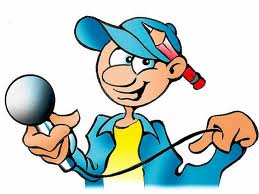 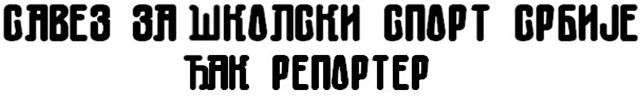 школска 2021/2022. годинаОвим путем потврђујемо да ће школa учествовати у пројекту „Ђак репортер“ који ће се реализовати у школској 2021/2022. години и дајемо сагласност да се сви материјали ученика настали за потребе пројекта могу, неограничено и без накнаде, користити у промотивне сврхе истог. Дајемо одобрење за кориштење у медијима фотографија ученика који учествују у Пројекту. О евентуалним променама ћемо обавестити носиоце Пројекта, Савез за школски спорт Србије.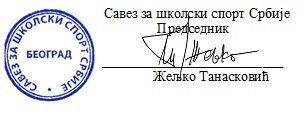 Потпис директора и печат школе_________________________________НОВИНАРСКА СЕКЦИЈАШКОЛЕ:ПРОФЕСОР–ВОЂА НОВИНАРСКЕ СЕКЦИЈЕ:ИМЕНА И ПРЕЗИМЕНА ЧЛАНОВА НОВИНАРСКЕ СЕКЦИЈЕ: